ASIGNATURA SALUD PUBLICA5to. AñoTema: Contenido temático:   Economía de  Calidad de los servicios, eficiencia económica.     Duración: 2 horasTipo de actividad: ConferenciaObjetivos: 	IntroducciónDesarrolloEconomía de la Salud PúblicaEstudio de las complejas relaciones que existen entre la Salud Pública, el Estado de Salud y el Desarrollo de los Planes Económicos y su Influencia y Efectos.  Como emplear los recursos para lograr el Efecto Máximo con los menores gastos.Producto Social Global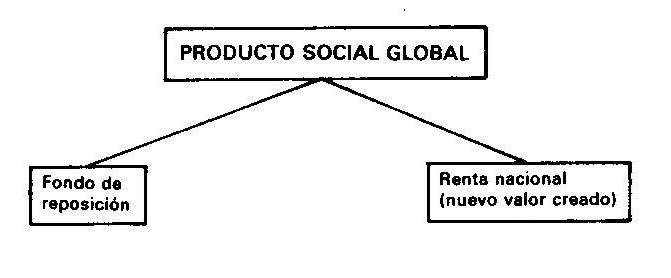 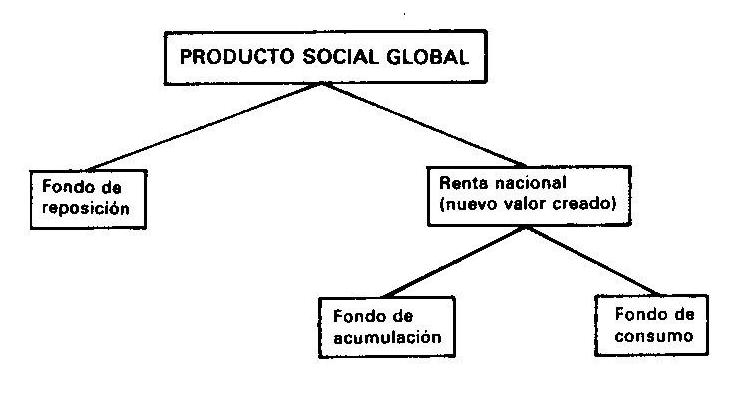 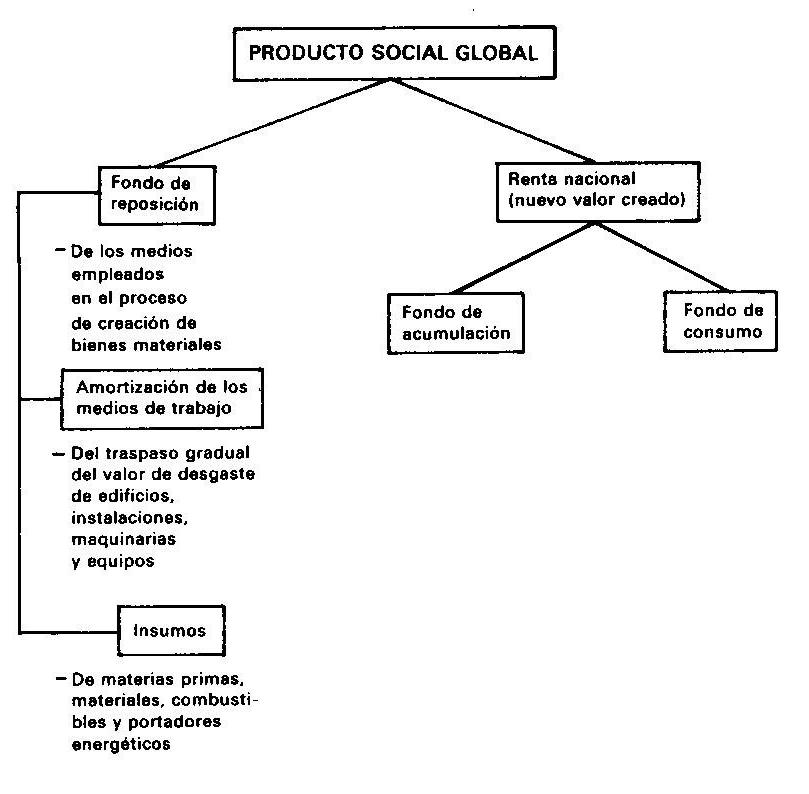 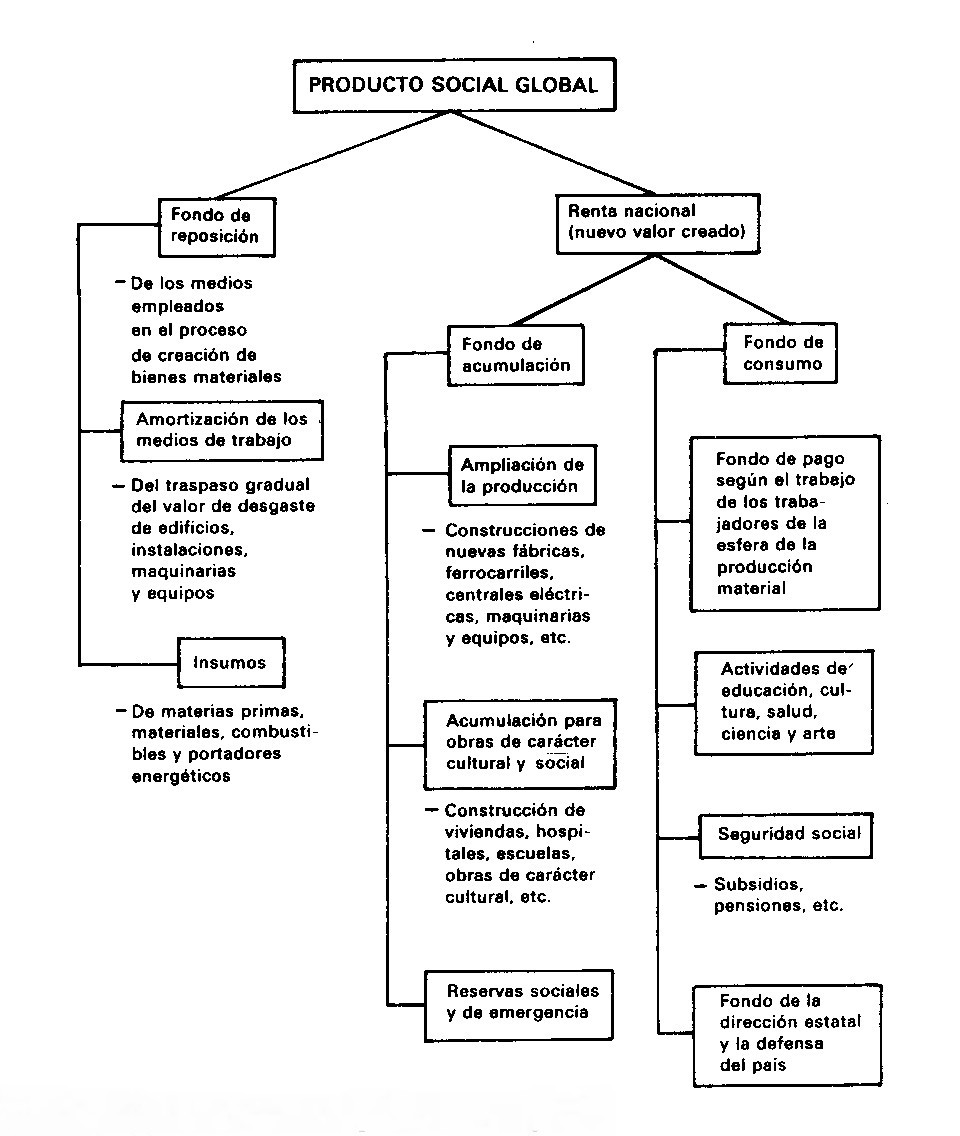 Economía de la Salud PúblicaPresupuesto (Acápites):Salarios.Contribución a la Seguridad Social.Gastos de Personal (Alimentación, Pasajes, Alojamiento).Vestuario y ropa de cama. Materiales para la Enseñanza.Estipendios.Medicamentos y Materiales Afines.Otros Gastos Fundamentales.    a- Combustibles y lubricantes.        b- Otros consumos materiales        c- Electricidad                                       d- Transporte      e- Otros servicios productivos.        f- Otros gastos no productivos Eficiencia Económica en la Salud Pública:La utilización de las capacidades instaladas.Recursos materiales y equipos que no son utilizados.Efectividad de los Sistemas para el control de los Recursos humanos, Materiales y Financieros.Costo de unidad de servicio prestado.Control de Ejecución del presupuesto de Gastos corrientes. 